Chapter 9 – Rational EquationsExample 1:  			Example 2: You can solve rational equations algebraically or graphically.I – Algebraically (reminder from Precalc 11) 

General method:Determine the non-permissible values.Write all the terms of the equation on the same denominator.Multiply both sides of the equation by the common denominator… (Denominators disappear)SolveMake your solutions are not non-permissible values…Example 1: Non permissible values:  
x = - 4  or  x = 2solutions:  (I’ve checked the restrictions)
Example 2:Non-permissible values: 
   (alternative to the quadratic formula)
   or   Solution: II – Graphically: General method:Graph both sides of the equation separately and look for the x-intercepts of the points of intersection.
 		ORPut all the terms on the same side, graph the expression and look for the zeros.Example 1:or 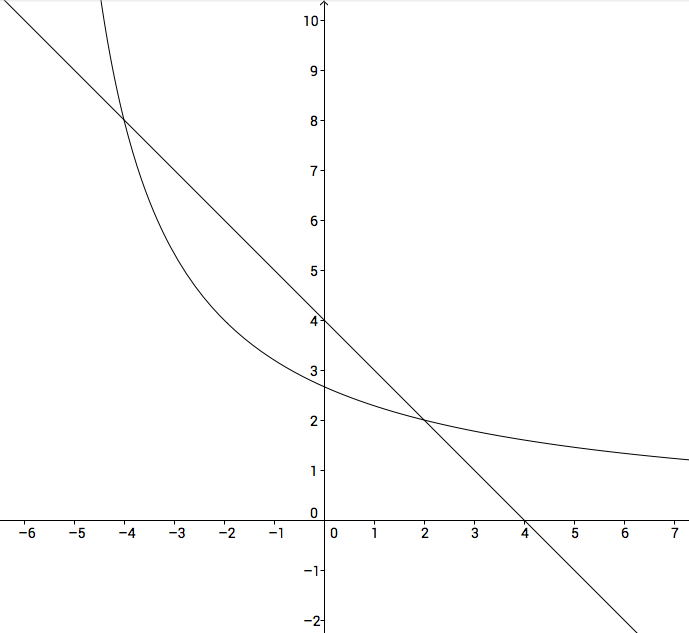 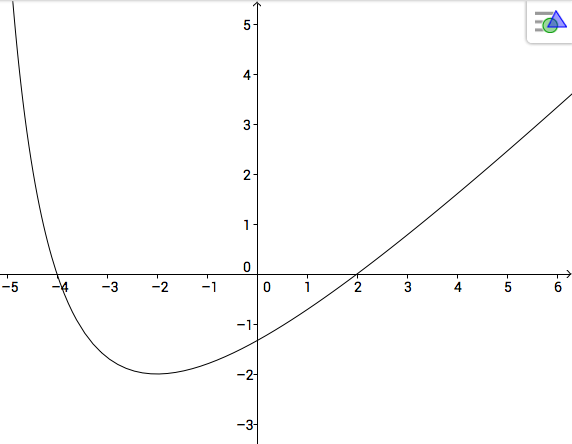 Both ways, you can read that the solutions are -4 and 2.Hwk: p 465 # 2 - 5